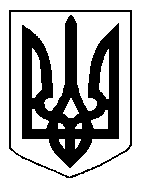 БІЛОЦЕРКІВСЬКА МІСЬКА РАДА	КИЇВСЬКОЇ ОБЛАСТІ	Р І Ш Е Н Н Я
від  23 січня 2020 року                                                                        № 4894-89-VII

Про деякі питання щодо внесення змін до загальної структури і штатної чисельності Комунального некомерційного підприємства Білоцерківськоїміської ради «Білоцерківська міська лікарня № 1»Розглянувши звернення постійної комісії міської ради з питань освіти, науки, культури, мови, прав національних меншин, міжнародного співробітництва, інформаційної політики, молоді, спорту та туризму, соціального захисту, охорони здоров’я, материнства та дитинства від 23 січня 2020 року № 19/02-17 відповідно до статей 64, 65, 78 Господарського кодексу України, статей 25, 59 Закону України «Про місцеве самоврядування в Україні», абз. 4 ст. 16 Закону України «Основи законодавства України про охорону здоров'я», Порядку надання первинної медичної допомоги, затвердженого наказом Міністерства охорони здоров’я від 19 березня 2018 року № 504, рішення Білоцерківської міської ради від 30 серпня 2018 року №2553-55-VII «Про створення Комунального некомерційного підприємства Білоцерківської міської ради «Білоцерківська міська лікарня №1», Статуту Комунального некомерційного підприємства Білоцерківської міської ради «Білоцерківська міська лікарня №1», затвердженого рішенням Білоцерківської міської ради від 29 листопада 2018 року №3027-60-VII, враховуючи лист Комунального некомерційного підприємства Білоцерківської міської ради «Білоцерківська міська лікарня № 1» від 21 жовтня 2019 року № 604, з метою удосконалення організації контролю якості надання медичної допомоги населенню м. Біла Церква, забезпечення ефективної координації профільних напрямків діяльності Комунального некомерційного підприємства Білоцерківської міської ради «Білоцерківська міська лікарня № 1» та оптимізації його загальної структури, міська рада вирішила:Включити до напрямків діяльності Комунального некомерційного підприємства Білоцерківської міської ради «Білоцерківська міська лікарня № 1» діяльність, пов’язану з наданням паліативної допомоги з 01 лютого 2020 року.Головному лікарю Комунального некомерційного підприємства Білоцерківської міської ради «Білоцерківська міська лікарня № 1», з метою організації надання паліативної допомоги, внести відповідні зміни до загальної структури та штатного розпису вказаного підприємства.Виключити з напрямків діяльності Комунального некомерційного підприємства Білоцерківської міської ради «Білоцерківська міська лікарня № 1» діяльність, пов’язану з наданням невідкладної медичної допомоги з 01 квітня 2020 року.Рекомендувати головному лікарю Комунального некомерційного підприємства Білоцерківської міської ради «Білоцерківська міська лікарня № 1» вжити заходів щодо скорочення штатних одиниць відділення невідкладної медичної допомоги Комунального некомерційного підприємства Білоцерківської міської ради «Білоцерківська міська лікарня № 1» у кількості 49,5, в порядку, визначеному законодавством України.Контроль за виконанням цього рішення покласти на постійну комісію міської ради з питань освіти, науки, культури, мови, прав національних меншин, міжнародного 2співробітництва, інформаційної політики, молоді, спорту та туризму, соціального захисту, охорони здоров’я, материнства та дитинства.Міський голова								Геннадій ДИКИЙ